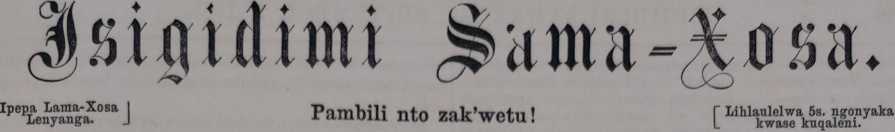 Vol XV.      LOVEDALE, SOUTH AFRIsigidimi Sama-Xosa.NGOLWE-SIBINI, SEPTEMBER 1 1885.KUBAXASI BE SIGIDIMI.Ziyasikutaza kunene incwadi ngencwadi ezifika ngokufika, zincoma ukubukeka, nokubekeka kwe Sigidimi. Site kodwa sakuwapicota amagama abamkeli baso, safumana ukuba inxenye yanela ukuncoma oko, inxaso seyinexesha ingayitumeli. Kule nyanga inani elingapezulu kwama 60 anqunyulwe amapepa alo, lide litumele oko kulindelweyo kulo. Asikagqibi ukuwapumela ingqina amagama asasibambe imali, ngenyanga ezayo sonqamla amanye, ukuba abaniniwo abatanga baputumise ukuvingca izikweliti zabo. Isigidimi ngoku sibiza isheleni ezintlanu (5s.) kupela ngonyaka, imalana elula ke leyo, ekungafanele kufunyanwa nkatazo ekuyitumeleni. Siya kuba lusizi ukubuye sisike amanye amashumi amatandatu ngo October; kodwa ngale nyanga sisaqale ngaba zikweliti zipakati kwe sheleni ezi 15s. neponti emnye.INCWADI ENTSHA YENGOMA.Kumhlati we zaziso kubikwa incwadi yengoma,—“ Amaculo ase Lovedale,” abalwe ngu Mr. John Knox Bokwe, egqitywe ngo August lo ukushicilelwa. Kade emelwe umniniyo ukuba awahlanganise abe yincwadi amaculo ake emigcobo, nonqulo, aselesetyenziswa kunene ezindaweni apa. Ub’engavumi ubala olu, ngoku ude woyiseka. Usakupe inxenye ke. Lelokuqala ilinga lencwadi enjalo elenziweyo ngumfo ontsundu, ngemigudu yake yedwa, esenzela amakowabo. Mabini awesi Ngesi, elinye leli aliboleke abafundi betu kwesi Sigidimi. Asikabi nalizwi singalibekisayo namhlanje, kupela lelokuvuyisana nomzi wakowetu ukuba ziya zivela ngazinye impau zokufika kokukanya ekaya.Inteto ka Mr. Bokwe yokutshayelela incwadi yake iti:—''Mawetu! Nalo kambe ilinga lokunikonza. Ukuba kuko into etandwa ngomxelo wonke sisizwe sakowetu esimnyama, kukugwaba i-“ Ngoma.” Ezi ke ndinihlanganiseleyo kule Ncwadi, zise ligcuntswana lokuqala; ukuvavanya ukuba ingaba into enje niyayifuna sinina ukuba niyenzelwo ngu wenu; enoti oko nikubonise ngokuyamkela, nokuyiseben- zisa kwenu. Into endinosizi yiyo, kukuba ipume incinane kangaka; kanti noko ingako, inako ngoncedo lwenu ukuvu- lela engapezu kwayo indlela esanqabileyo ngoku. Ndifake amabini ateta isi-Ngesi, kwabe ukwenjenjalo ndirweba abalonteto, abangayivayo eyakowetu, ukuba nabo bataka- zele ukuba bakoliwe ngulomsebenzi.“Itemba endinalo lelokuba zonke izinto zilaulwa bubuko buka Tixo. Ukuba ngoko kuyimvume Yake ukuba incede lencwadana idelekile nje, wovuselela ukuba lamaculo ase ezindlwini zamakowetu indaba zovuyo; kumenyezwe ngawo impau zokufika kokukanya ekaya; nokoyisa kuka Yesu Kristu, u-Msindisi wehlabati, owolule ingalo Yake ukuba alaule nakwela kowetu ilizwe.”ICA, SEPTEMBER 1, 1885. No. 194.AMABAKALA.Ke kwabako indwendwe ezingo Nyawontle abanje ngo Revs. Dower, J. D. Don. no Mr. J. Weir. Bauzimaseke kunene umzi lo wage Lovedale, kwamnandi kunene ukubona eloxego lingu Mr. Weir, kwano Mr. Don, wase Qonce, lowo ungomnye waba mangalelweyo ngenxa yokutetelela ubulungisa. U Mr. Dower, umfundisi wase Kokstadt, ubezise onyana ababini emfundweni yase Lovedale.***Omnye obelapa ngu Rev. T. Durant Philip, B.A., wase Graaff Reint, obeze kulungisela ukufudukela e Lovedale ngo October, ukuze aqale umsebenzi wake wobu Professor, ukuncedisa imfundo epezulu e Lovedale, nje ngo manyano ekuvunyelwene ngalo yi Free Church ne “ Dipende,” ne United Presbyterian.***IMVUSELELO ENKULU.Kuyabonakala ukuba i Nkosi iyabapendula abantu bayo kwimitandazo yabo, abayiqale ngo July kule remente ka Rev. P. J. Mzimba, ise Lovedale nakwa Gqumahashe Liyamanga- lisa kakulu inani elimane lizinikela e Nkosini, kususela kuba ntwana kude kuye kwabakulu. Kuzo zonke indawo eke yenziwa kuzo lemitandazo, ibe nentsikelelo ete yabonakala, yavakala kumntu wonke. Kumkumbuza wonke ubani ocinga- yo, ngamadinga ka Tixo ubunyaniso bawo, ukuba izicelo zabantu bake wozipulapula. Kuvakala kanjalo ukuba lemvu- selelo iko kwimizi enjenge Peelton, noma Qonce, kude kube se Humansdorp, njengoko zitshoyo indaba ezivela kwezo ndawo.***Kuke kwawa namaqwa ate anyakamisa umhlaba, ade aba yimvula ekulinywe ngayo kwezinye indawo. Kwahlwayelwa ozingqolowa, nozintanga, njalo-njalo; nezinye intwanantwana ezikaulezisa ukugxota indlala. Naleyo indawo ikwabonisa ukunyaniseka kwedinga lika Tixo, kule ndawo iti : “ Funani kuqala umbuso ka Tixo, nobulungisa bawo; zoti zonke ezinye izinto nizongezwe.” Isicelo sabantu baka Tixo ibe sesokuba atumele Umoya Oyingcwele ebantwini; ukuba abafundise, abakanyisele abantu, bamamkele u Tende lobomi.***Kuyavakala ukuba imvula ziyana kunene ngase Bayi, na- kwezinye indawo. Sifanele ukuyicela singayeki imvula a Nkosini, kodwa ke simbulele kuti tu bonke ubuti esihleli nabo esibumbeleyo ezintenteni zentliziyo zetu nje ngo Akana wakudala. Masiqiwule owokugqibela umngqi wentsimbi yesono esiyite gatya emiqaleni yetu, esisambalo setu esinyeke- la kuso xa ukuba singavumi ukwenza imiyalelo yalowo ungu Mnini wetu, sitene qwe naye ngendlela ezininzi. Mbululani konke nozi ntlemu makowetu, yiyo le igqibisa ukutya sakukupiwa, ngoku kusila kwebu, sipika sakuxelelwa ngabasitandayo, besiti, “ Yekani lo mgqepe, niya kutshabalala,” samane silibele kukuti, “ hayi tina, kupela kwamasi etu.” Yabonanike!***Bonke abantu bayavelana kakulu nesililo esipuma e Masi- doniya eli Dayimani ngenxa yokungabi nabani kwayo. Kungakumbi kona kwabaziyo ukuba kanene abobantu bebeta isililo nje banyamsile, kuba abo bebeke bazibonela bona ngawabo amehlo, bazivela ngezabo indlebe izililo ngezililo zabelozwe, belila ngezwi elikulu besiti, “ Akuko nabulau na e Giliyadi, akuseko na gqira na kona?  Zifanele ukutandazelwa iremente zalomzi mkulu kunene, unezigidi-gidi zabantu abantsundu kwanamanye amabala, abantu ekuyinene ukuba ubona baninzi abaliva ndawo ilizwi le Nkosi.***Le yindawo yokukangelwa kunene itetwe ngabantu base Dayimani batunyelwe abafundisi belizwi lika Tixo, amaqawe, ne njengele ezibiziweyo ngu Moya ka Tixo ukupu- tuma imipefumlo epangwayo, netinjwayo ngongendawo. Amadoda axobe isixobo sika Tixo sipela, amadoda aya kucanda nase maziko, ebushushwini obusilongo-longo bezilingo zalomzi, ekungatshiwo ngokulula ukutiwa, “ Kuse Msitweni wakwa Lambatayo,” apo lento kutiwa yinyaniso iswelekileyo, iti nentwana eti take yayo iti yakwalanywa selibetelwa intsimbi itengiswe kubantu bangapandle abaya kumka nayo ipume emzini. Kuluvuyo ukwazi ukuba nakonapo bako abanyani- sekileyo be Nkosi.